Summary of Legislation:  Proposed Int. No. 258-A would require that the Mayor designate an agency or office, in coordination with the Department of Parks and Recreation and the Department of Transportation, to report on feasible locations for public bathroom facilities in each of the City’s Zip Code Tabulation Areas (ZCTAs), except in ZCTAs where the agency or office determines bathroom installation would not be suitable because the ZCTA contains only a single commercial building, education facility, or residential complex, or the ZCTA is comprised entirely of industrial zones. The report would also identify the number of currently operational public bathroom facilities in each ZCTA, accessibility and safety measures necessary for bathroom installation, and potential barriers to installation and maintenance. In addition, the bill would require that the agency or office consider public and community board   input and provide recommendations for overcoming any identified barriers regarding locations suitable for public bathrooms.Effective Date: Immediately Fiscal Year In Which Full Fiscal Impact Anticipated: Fiscal 2024Fiscal Impact Statement:Impact on Revenues: It is estimated that there would be no impact on revenues resulting from the enactment of this legislation. Impact on Expenditures: It is estimated that there would be no impact on expenditures resulting from the enactment of this legislation because the department would utilize existing resources to implement the requirements of this legislation.Source of Funds to Cover Estimated Costs: N/ASource of Information:    	New York City Council Finance Division           	 Mayor’s Office of Legislative AffairsEstimate Prepared by:    	John Basile, Principal Financial AnalystEstimate Reviewed by:	Chima Obichere, Deputy Director				Eisha Wright, Deputy Director				Jonathan Rosenberg, Managing Deputy Director				Kathleen Ahn, Finance Division Counsel Legislative History: This legislation was first introduced to the full Council as Intro. No. 258 on April 28, 2022 and the bill was referred to the Committee on Transportation & Infrastructure (Committee).  A hearing was held by the Committee on June 28, 2022 and the bill was laid over.  The legislation has been amended and the amended version, Proposed Intro. No. 258-A, will be considered by the Committee on October 13, 2022. Upon a successful vote by the Committee, Proposed Intro. No. 258-A will be submitted to the full Council for a vote on October 27, 2022.Date Prepared: October 7, 2022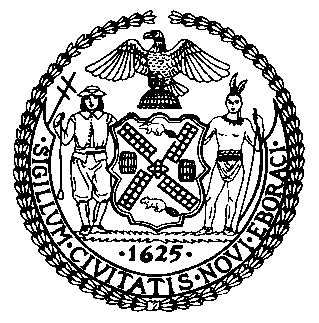 The Council of the City of New YorkFinance DivisionTanisha Edwards, Esq., cfo & deputy chief of staff to the speakerFiscal Impact StatementProposed Int. No: 258-ACommittee:  Transportation & InfrastructureTitle: A Local Law to amend the administrative code of the city of New York, in relation to a report on suitable locations for installing public bathroomsSponsors: Council Members Joseph, Hanif, Hudson, Sanchez, Stevens, Ung, Restler, Nurse, The Speaker (Council Member Adams), Narcisse, Oss , Menin, Brewer, Abreu, Dinowitz, Cabán, Krishnan, Ayala, Louis, Riley, Gutiérrez, Williams, De La Rosa, Won, Barron, Richardson Jordan, Schulman, Avilés, Farías, Brooks-Powers, Kagan, Powers and Bottcher (by request of the Manhattan Borough President)Effective FY23FY Succeeding Effective FY24Full Fiscal Impact FY24Revenues$0$0$0Expenditures$0$0$0Net$0$0$0